17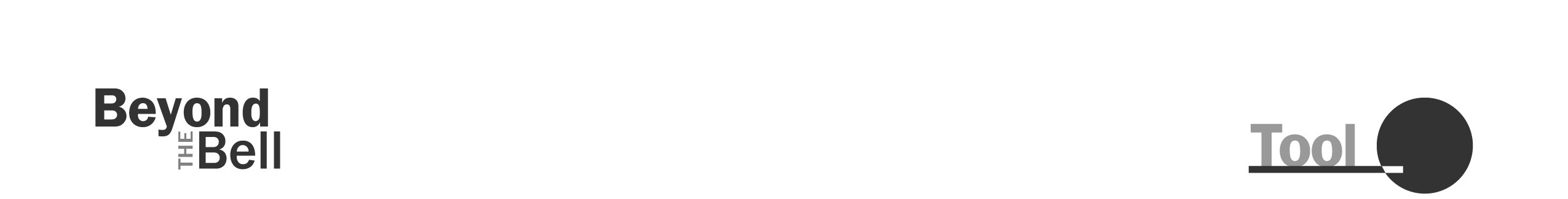 Budget Worksheet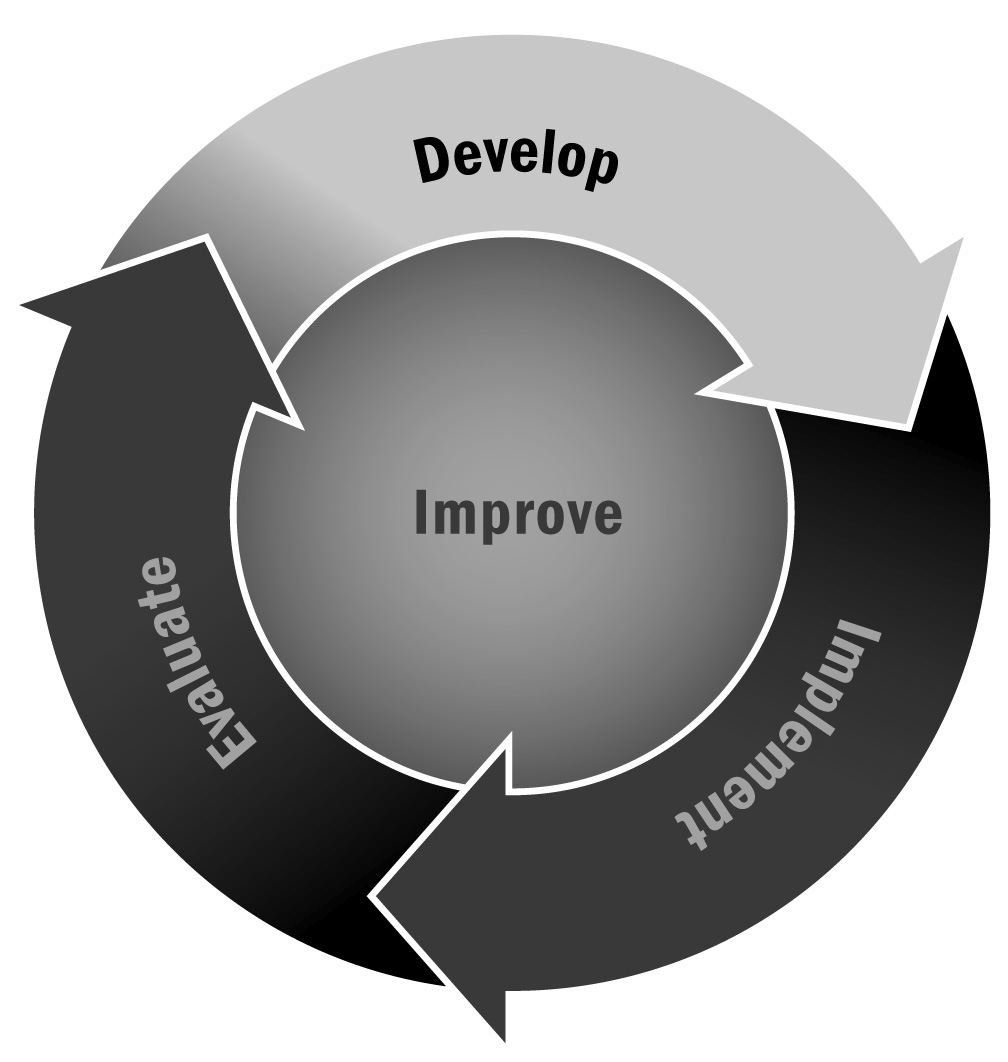 In Chapter 1, you learned that it is important that someone oversees the budget by tracking revenue and expenses and planning detailed budgets for at least two years. Planning your revenue and expenses for two years will help you identify where you may have shortfalls, how many staff members you can afford to hire, the types of programming you can run, and the materials you can purchase. Directions: Use this worksheet to help you think about the costs associated with operating an afterschool and expanded learning program. The first part of the worksheet lists potential funding sources and allows you to record the total amount of funding available from each source in order to compare your estimated costs with your estimated revenue. The second part of the worksheet provides an itemized list of typical expenses. For each item, record the estimated or actual cost.Part I – Potential ResourcesPart II – Typical ExpensesNow, put the total revenue from Part I in the last row of your budget in Part II. Do the two numbers align? If so, then great! If not, you may need to adjust your anticipated expenses or make a more aggressive plan for bringing in revenue. Remember that in-kind, or donated, goods and services are a great way to offset costs at the start of a program. Use Tool 18 to learn more about in-kind contributions. *Note: Participation must be affordable for families in the community. Be careful of fees that are too high and that make the program inaccessible for families.Potential Funding SourcesEstimated ContributionLocal governmentSchool districtState grantsFederal grantsFoundation fundsParent-teacher organizationsLocal civic and service clubsLocal businessesTuition and user fees*In-kind contributionsOtherTotal RevenueItem or ServiceEstimated Total Cost/Fiscal YearManagement (percentage of staff time/salary for human resources, development, quality improvement, administrative)Professional development
(internal and external)Project staff member salariesContractual servicesFringe benefits Annual rental fee/costs for modifying spaceFurniture/equipmentProgram materialsField tripsOffice suppliesTechnology (phones, computers, tablets, printers) These are onetime purchasing costs, with upkeep (or depreciation) expenses thereafterUtilitiesTransportation/travelAnnual fees/licensesInsuranceTotal CostsTotal Revenue (from Part I)